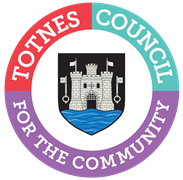 AGENDA FOR THE MEETING OF TOTNES TOWN COUNCILMONDAY 8TH AUGUST 2022 IN THE GUILDHALLPlease note that public question time will be held prior to Full Council from 6.45pm. There are stairs to the Council Chamber but if any member of the public has mobility issues the Council can relocate to the lower Guildhall.You are hereby SUMMONED to attend a Meeting of the Council, on Monday 8th August 2022 at 7.00pm for a maximum of 120 minutes the purpose of transacting the following business:  WELCOME TO ALL ATTENDING AND OBSERVINGThe Chair will read out the following statement:Welcome to everyone attending and observing the meeting.A reminder that open proceedings of this meeting will be video recorded. If members of the public make presentations, they will be deemed to have consented to being recorded. By entering the Council Chamber attendees are also consenting to being recorded. This meeting is limited to 120 minutes and therefore members are asked to raise their points succinctly and not repeat the same view expressed by colleagues if it does not add to the debate.APOLOGIES FOR ABSENCE AND DECLARATION OF INTERESTSTo receive apologies and to confirm that any absence has the approval of the Council. The Mayor will request confirmation that all Members have completed or made any necessary amendments to their Declaration of Interests. NEIGHBOURHOOD PLAN HEARINGTo note that a hearing for the Neighbourhood Plan has been called for 6th September 2022 and to consider the Town Council representative at this hearing. Document attached.NEXT MEETINGTo note the next meeting date of Monday 5th September 2022, 6.30pm public session, 7.00pm formal meeting in the Guildhall. The Council will be asked to RESOLVE to exclude the press and public “by reason of the confidential nature of the business” to be discussed and in accordance with the Public Bodies (Admission to Meetings) Act 1960.ELMHIRST PROJECT To consider the Council’s submitted bid for the KEVICC sites E1 and F and whether the purchase of the sites individually would be considered (commercially sensitive). Verbal update.Agenda produced by:Catherine MarltonTown Clerk3rd August 2022USE OF SOUND RECORDINGS AT COUNCIL & COMMITTEE MEETINGSThe open proceedings of this Meeting will be audio and video recorded. If members of the public make a representation, they will be deemed to have consented to being recorded. By entering the Council Chamber or Zoom meeting, attendees are also consenting to being recorded.Televised, vision and sound recordings or live broadcastings by members of the press or public at Council or Committee debates are permitted and anyone wishing to do so is asked to inform the Chairman of the respective Committee of their intention to record proceedings. 